السيرة الذاتية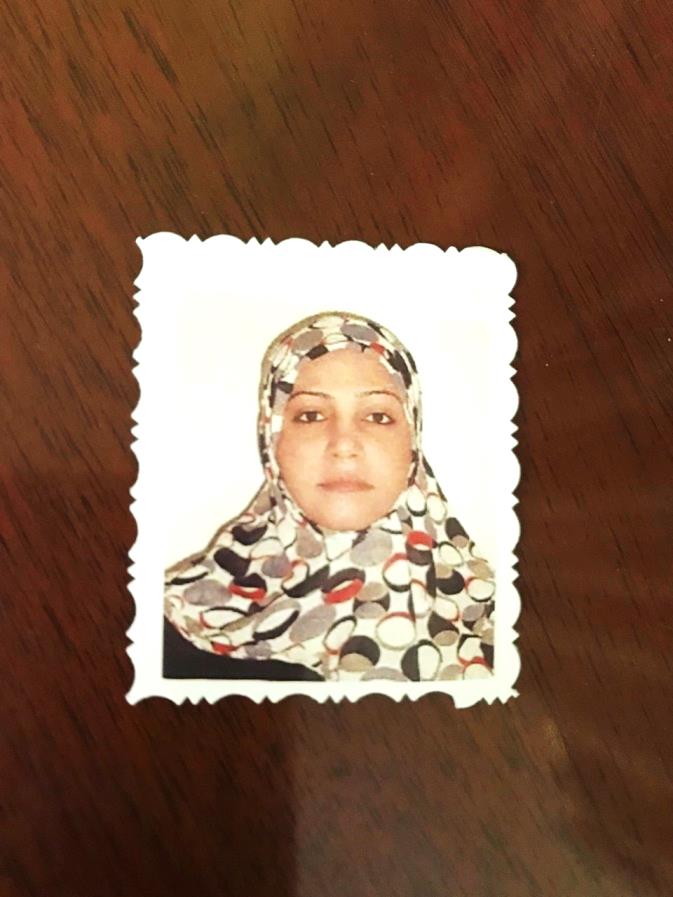 الاســــــــــــم الثلاثي و اللقب  : بشرى عبد الحمزة عباس الربيعيالكليـــــــــــــــة :الادارة والاقتصاد تاريخ الميـــلاد  :7/7/1975	الحالة الزوجية : متزوجةالتـخـصــــــص :  ادارة اعمال / ادارة الانتاج والعملياتاللقب العلمي : استاذ مساعدالوظيفــــــــــة : تدريسي	عنوان العمل   :  كلية الادارة والاقتصاد / جامعة القادسية    البريد الالكتروني الرسمي  :bushra.abbas@qu.edu.iqالوظائف التي شغلها المؤهلات العلمية الالقاب العلميةالبحوث العلمية الكتب المؤلفة أو المترجمة و الكتب المنهجية عدد الرسائل والاطاريح التي أشرف عليها:المؤتمرات والندوات العلمية و ورش العمل  التي شارك فيهااللجان الدائمية و اللجان المؤقتة الأنشطة العلمية الاخرى المقررات الدراسية التى قمت بتدريسهاالمبادرات و الاعمال التطوعية كتب الشكر ، الجوائز  و شهادات التقدير.اللغــات التي يجيدها  : تالوظيفة تاريخ اشغالها الملاحظات1مسؤول وحدة الافراد2006-20102مدير شعبة التدريب في قسم الجودة وتقييم الاداء في رئاسة جامعة القادسية2011-201534المؤهل العلميالجامعةالكليـــة التاريخبكالوريوسالقادسيةالادارة والاقتصاد1997-1998الماجستيرالقادسيةالادارة والاقتصاد2001-2002الدكتوراهكربلاءالادارة والاقتصاد2018-2019أخرى---تاللقب العلمي تاريخ الحصول على اللقب 1مدرس مساعد20022مدرس20103استاذ مساعد20134استاذ-تأسم البحث سنة النشر1مبادئ ادارة الجودة الشاملة ودورها  التغيير المنظمي باستخدام نموذج جونس20072اثر ادارة الجودة الشاملة على الاداء20083الانماط القيادية واثرها في التعلم التنظيمي 20094ادارة الجودة الشاملة وامكانية تطبيقها في كليات جامعة القادسية 20105اثر استراتيجيات واساليب التغيير التنظيمي في تحقيق الاداء المتميز 20116العلاقة بين المنظمة المتعلمة وجاهزيتها لإدارة الازمة 20117اثر الثقافة التنظيمية في تعزيز المسؤولية الاجتماعية 20118ضمان الجودة في التعليم العالي وأثره في جودة الخدمة المدركة دراسة اختبارية على عينة من طلبة كلية الإدارة والاقتصاد / جامعة القادسية20129تصميم نظام التصنيع الرشيق باستخدام خارطة تدفق القيمة201910اثر نظام التصنيع الرشيق في تحسين الانتاجية2019تأسم الكتابسنة النشر12345تالاشراف العدد1دبلوم عالي12ماجستير 13دكتوراه-تالعنوان السنــة مكان الانعقادنوع المشاركة ( حضور – مشاركة ) 
( بحث / بوستر حضور)1المؤتمر العلمي الاول لكلية الادارة والاقتصاد جامعة القادسية2009جامعة القادسيةحضور ومشاركة2المؤتمر العلمي الثاني لكلية الادارة والاقتصاد جامعة القادسية2011جامعة القادسيةحضور ومشاركة3مؤتمر جامعة كربلاء2016جامعة كربلاءحضور ومشاركة4مؤتمر جامعة كربلاء2018جامعة كربلاءحضور ومشاركة56تاللجنة نوعها  دائمية - مؤقتةالتاريخ 1لجنة امتحانيه دائمية20112لجنة تدقيقدائمية20143لجنة ارشاد تربويدائمية20124لجنة ارشاد تربويدائمية20135لجنة تقييم مواصفات الجودة دائمية20146لجنة جرد الكليةمؤقتة2014نوع النشاط تقويم ابحاث علمية  نعمالمبادرات العلمية حضور العديد من الندوات والمشاركة في العديد من دورا التعليم المستمرتقويم علمي للرسائل والاطاريح نعمبراءات الاختراع -التعاقد مع مؤسسات الدولة -ت( بكالوريوس-ماجستير- دكتوراه ) ماجستيربكالوريوس1مبادئ ادارة*2مبادئ محاسبة *3محاسبة ادارية *4ادارة مالية *5ادارة الانتاج والعمليات *6نظم ادارة الجودة والبيئة*7تجارة الكترونية *8ادارة التسويق*9نظم ادارة الجودة والبيئة*10الادارة المحليةدبلوم عاليتالمبادرة او العمل التطوعي السنة 1تزيين الكلية 20142اعمار الكلية20153تزيين الكلية 201845تكتاب الشكر أو الجائزة أو شهادة التقديرالجهة المانحةالسنة117 كتاب شكر جامعة القادسية 210 شهادات تقديرية جامعة القادسية 34567 تاللغة المستوى (مبتدىء-متوسط-محترف)1عربيمحترف2انكليزيمتوسط3اخرى 